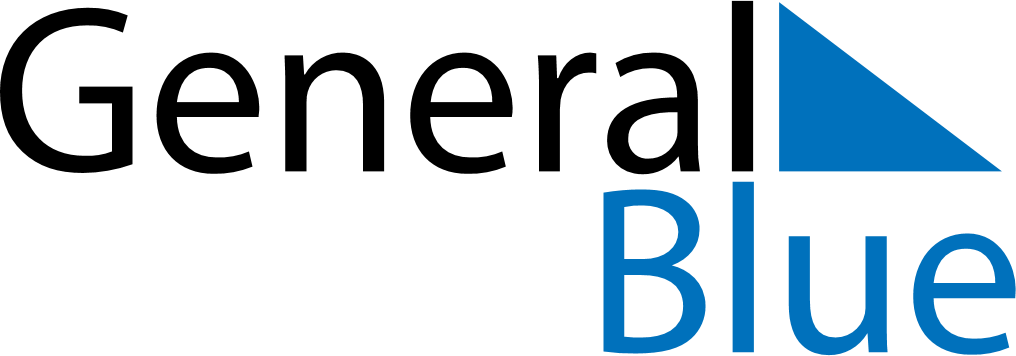 May 2024May 2024May 2024May 2024May 2024May 2024Soderfors, Vaesterbotten, SwedenSoderfors, Vaesterbotten, SwedenSoderfors, Vaesterbotten, SwedenSoderfors, Vaesterbotten, SwedenSoderfors, Vaesterbotten, SwedenSoderfors, Vaesterbotten, SwedenSunday Monday Tuesday Wednesday Thursday Friday Saturday 1 2 3 4 Sunrise: 4:14 AM Sunset: 9:15 PM Daylight: 17 hours and 1 minute. Sunrise: 4:10 AM Sunset: 9:19 PM Daylight: 17 hours and 8 minutes. Sunrise: 4:06 AM Sunset: 9:22 PM Daylight: 17 hours and 15 minutes. Sunrise: 4:03 AM Sunset: 9:25 PM Daylight: 17 hours and 22 minutes. 5 6 7 8 9 10 11 Sunrise: 3:59 AM Sunset: 9:29 PM Daylight: 17 hours and 29 minutes. Sunrise: 3:56 AM Sunset: 9:32 PM Daylight: 17 hours and 36 minutes. Sunrise: 3:52 AM Sunset: 9:36 PM Daylight: 17 hours and 43 minutes. Sunrise: 3:48 AM Sunset: 9:39 PM Daylight: 17 hours and 50 minutes. Sunrise: 3:45 AM Sunset: 9:43 PM Daylight: 17 hours and 57 minutes. Sunrise: 3:41 AM Sunset: 9:46 PM Daylight: 18 hours and 4 minutes. Sunrise: 3:38 AM Sunset: 9:50 PM Daylight: 18 hours and 11 minutes. 12 13 14 15 16 17 18 Sunrise: 3:34 AM Sunset: 9:53 PM Daylight: 18 hours and 18 minutes. Sunrise: 3:31 AM Sunset: 9:57 PM Daylight: 18 hours and 25 minutes. Sunrise: 3:27 AM Sunset: 10:00 PM Daylight: 18 hours and 32 minutes. Sunrise: 3:24 AM Sunset: 10:04 PM Daylight: 18 hours and 39 minutes. Sunrise: 3:20 AM Sunset: 10:07 PM Daylight: 18 hours and 46 minutes. Sunrise: 3:17 AM Sunset: 10:11 PM Daylight: 18 hours and 53 minutes. Sunrise: 3:13 AM Sunset: 10:14 PM Daylight: 19 hours and 0 minutes. 19 20 21 22 23 24 25 Sunrise: 3:10 AM Sunset: 10:18 PM Daylight: 19 hours and 7 minutes. Sunrise: 3:07 AM Sunset: 10:21 PM Daylight: 19 hours and 14 minutes. Sunrise: 3:03 AM Sunset: 10:25 PM Daylight: 19 hours and 21 minutes. Sunrise: 3:00 AM Sunset: 10:28 PM Daylight: 19 hours and 28 minutes. Sunrise: 2:57 AM Sunset: 10:31 PM Daylight: 19 hours and 34 minutes. Sunrise: 2:53 AM Sunset: 10:35 PM Daylight: 19 hours and 41 minutes. Sunrise: 2:50 AM Sunset: 10:38 PM Daylight: 19 hours and 48 minutes. 26 27 28 29 30 31 Sunrise: 2:47 AM Sunset: 10:42 PM Daylight: 19 hours and 54 minutes. Sunrise: 2:44 AM Sunset: 10:45 PM Daylight: 20 hours and 1 minute. Sunrise: 2:41 AM Sunset: 10:49 PM Daylight: 20 hours and 8 minutes. Sunrise: 2:37 AM Sunset: 10:52 PM Daylight: 20 hours and 14 minutes. Sunrise: 2:34 AM Sunset: 10:55 PM Daylight: 20 hours and 20 minutes. Sunrise: 2:31 AM Sunset: 10:59 PM Daylight: 20 hours and 27 minutes. 